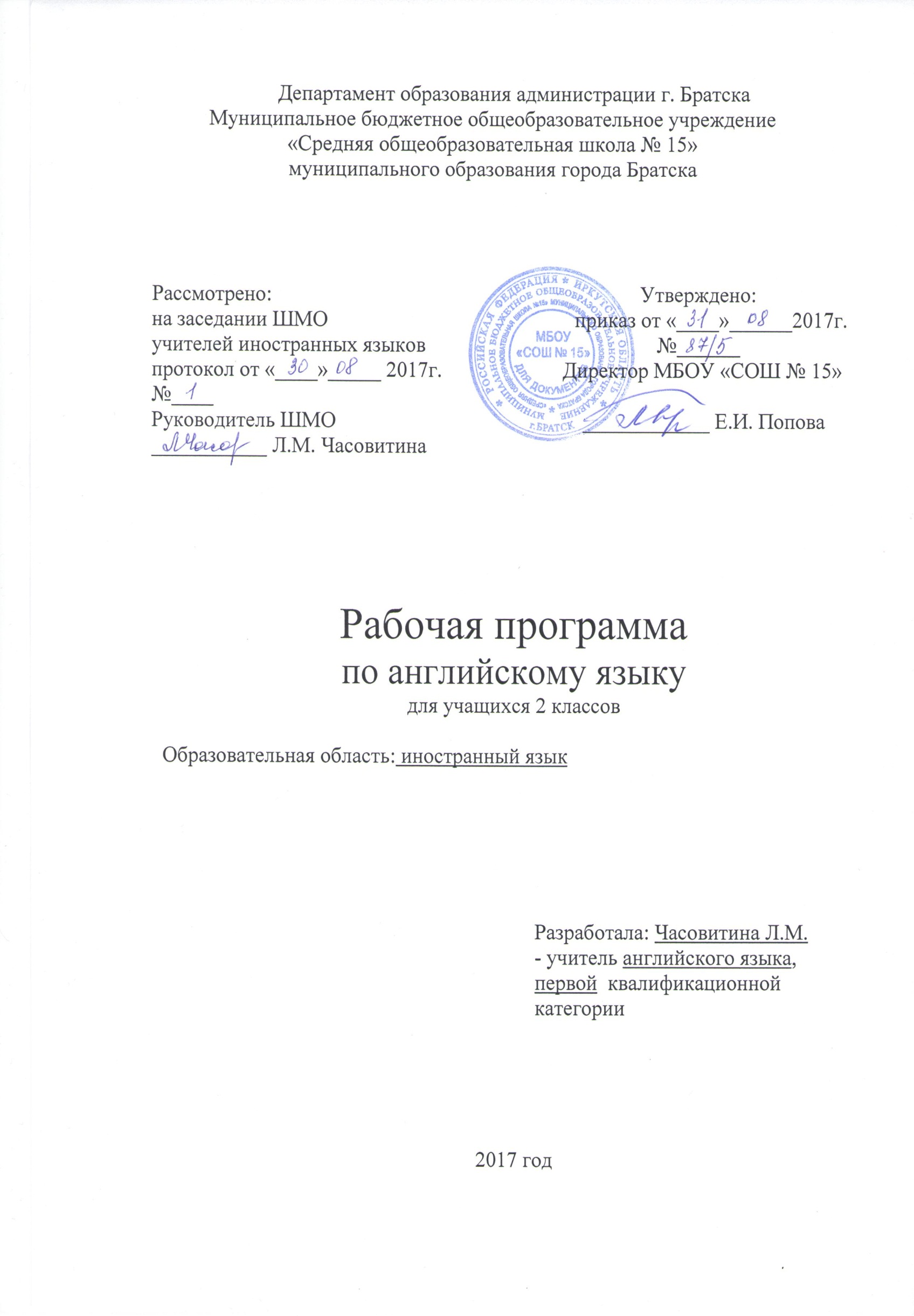 Планируемые предметные результаты в освоении учебного предметаКоммуникативные умения по видам речевой деятельности
Говорение
Обучение диалогической форме речи направлено на развитие у учащихся умения вести диалог этикетного характера, диалог-расспрос, диалог-обмен мнениями, диалог-побуждение к действию и овладение для этого различными речевыми функциями; а обучение монологической форме речи – на развитие умения использовать основные коммуникативные типы речи: описание, сообщение, рассказ, характеристику. Монологической и диалогической формам речи учащиеся обучаются с помощью высказываний по образцам.
В аудированииучащиеся учатся воспринимать и понимать на слух речь учителя, одноклассников. Ученики также учатся понимать на слух содержание разных типов текстов, соответствующих возрасту и интересам учащихся, начитанных носителями языка с разными стратегиями: полное понимание услышанного, понимание основного содержания услышанного; выбор и понимание необходимой информации из аудиотекстов.
В чтенииучащиеся овладевают техникой чтения, учатся читать разного типа тексты с целью понимания основного содержания, с целью извлечения конкретной информации и с целью полного понимания содержания.
В письмеучащиеся овладевают каллиграфией и орфографией, используют письмо как средство овладения другими видами речевой деятельности; овладевают основами письменной речи (написание с опорой на образец поздравления с праздником, короткого личного письма). Выполняя занимательные развивающие задания в «Прописях» , учащиеся не только учатся правильно писать буквы английского алфавита, но также становятся участниками забавных историй, знакомятся со сказочными героями детской англоязычной литературы.
Языковые средства и навыки пользования ими
Графика, каллиграфия, орфография. Буквы английского алфавита. Основные буквосочетания.
Звукобуквенные соответствия. Знаки транскрипции. Апостроф. Основные правила каллиграфии.
Основные правила орфографии.
Фонетическая сторона речи. Различение на слух звуков английского языка. Соблюдение норм произношения звуков английского языка: соблюдение долготы и краткости гласных, отсутствие оглушения звонких согласных в конце слов, отсутствие смягчения согласных перед гласными, различение и использование связующего “r” (thereis/thereare). Словесное ударение. Деление предложений на смысловые группы. Логическое и фразовое ударение. Ритмико-интонационное оформление основных коммуникативных типов предложений: повествовательного (утвердительного и отрицательного), вопросительного (общий и специальный вопрос), побудительного, восклицательного, а также предложений с однородными членами (интонация перечисления). Чтение по транскрипции изученных слов.
Лексическая сторона речи
Лексический запас составляет 274 лексические единицы, предназначенные для рецептивного и продуктивного овладения и обслуживающие ситуации общения в пределах тематики 2 класса.
В общий объем лексического материала, подлежащего усвоению, входят: - отдельные лексические единицы, обслуживающие ситуации общения в пределах предметного содержания речи;- устойчивыесловосочетания(to play the piano, to be good at, etc.); - интернациональнаялексика(ballerina, computer, etc.);- оценочная лексика (Great! etc.); - лексикаклассногообихода(Read the text., Do exercise 1., etc.); - речевыефункции: Greeting (Hi!), Introducing (I’m … Thisis…), Praising (Youarenice. You are a nice hen.), Suggesting (Let’s …),Responding to a suggestion (Why not? Great! OK! Let’s … Oh no.), Expressing likes (He / She likes ... We like ...), Asking about ability / inability to do sth(Can you…?), Expressing ability / inability to do sth(I can … I can’t …).
Грамматическая сторона речи 1. Имя существительное: исчисляемые имена существительные; множественное число имен существительных; образование множественного числа при помощи окончания -s/-es; особые случаи образования множественного числа (mouse – mice, child –children); - особенности правописания существительных во множественном числе (wolf – wolves,); притяжательный падеж имен существительных. 2. Артикль: основные правила использования артиклей (a/an, the) с именами существительными. 3. Имя прилагательное: положительная степень имен прилагательных. 4. Имя числительное: количественные числительные от 1 до 10. 5.Местоимение: личные местоимения в именительном падеже; притяжательные местоимения; указательные местоимения в единственном и множественном числе (this – these, that – those);неопределенные местоимения (some, any). 6. Глагол - tobeв настоящем простом времени;глагол havegot; оборот thereis/thereareв утвердительных, отрицательных и вопросительных предложениях (общий вопрос) видо-временная форма PresentSimpleв утвердительных, отрицательных и вопросительных предложениях (общий вопрос); модальный глагол canв утвердительных, отрицательных и вопросительных предложениях (общий вопрос); глагольные конструкции (I likedoing…). 7. Наречие: степени (very) наречие места (there) наречие образа действия (well). 8. Предлог:наиболее употребительные предлоги: in, on, from, with. 9. Простое предложение: простые распространенные предложения, предложения с однородными членами; порядок слов в предложении; предложения с оборотом thereis/thereare; повествовательные утвердительные и отрицательные предложения; побудительные предложения; вопросительные предложения (общие вопросы, краткие ответы на общие вопросы); предложения с Let’sв утвердительной форме (Let’sgothere.).10. Сложное предложение: сложносочиненные предложения с союзами andи but.
11. Основные правила пунктуации. Точка. Вопросительный знак.Содержание программного материалаЗнакомство.С одноклассниками, учителем, персонажами детских произведений: имя, возраст. Приветствие, прощание (с использованием типичных фраз речевого этикета).
Я и моя семья.Члены семьи, их имена, возраст, черты характера. Обязанности членов семьи. Любимые занятия членов семьи. Подарки. Семейные праздники: день рождения, Новый год, Рождество. Любимая еда.
Я и мои друзья.Знакомство. Приветствие, прощание. Имя, возраст Мои друзья:что умеют делать, совместные игры, любимые занятия.
Мир моих увлечений.Любимые игры и занятия. Игрушки, песни, книги. Зимние и летние виды спорта, занятия различными видами спорта.
Мир вокруг меня.Дикие животные. Домашние питомцы и уход за ними. Любимые животные.
Погода. Времена года. Путешествия. Виды транспорта.
Страна/страны изучаемого языка и родная страна.Названия континентов, стран и городов.Контроль в обученииКалендарно-тематическое планирование. 2 «а» классФорма промежуточной аттестации (тестирование)Лист  корректировки  рабочей  программы№Наименование контроля1 полугодие2 полугодиеИтого за год1Буквенный диктант21 урок12Контроль письменной речи33 урок13Контроль монологической речи38 урок14Контроль диалогической речи50 урок15Контроль аудирования64 урок16Проект № 151 урок17Проект № 266 урок18Промежуточная аттестация (тестирование)57 урок1-Итого178№Тема урокаЧасДатаПримечание1Знакомство с английским алфавитом. Приветствие104.092Знаки и звуки английского языка. Урок 1. «Знакомство, возраст»106.093Буквы M, N, L, I111.094Буквы A, K, H. Формирование навыков устной речи. «Hi! I am…». Уроки 1,2113.095Совершенствование навыков монологической речи. «Hi! I am…». Урок 2118.096Артикль «а». Развитие навыков монологической речи. «Hi! I am…». Урок 3120.097Буквы S, U, X, Q. Урок 4125.098Буквы P, T. Формирование навыков монологической речи «Youare a…». Урок 5127.099Буквы C, D, E, F,G. Формирование лексических навыков. Урок 6102.1010Совершенствование лексических навыков. Урок 7104.1011Буквы B, J, R, Z. Развитие лексических навыков. Урок 8109.1012Урок повторения. Урок 9111.1013Формирование лексических навыков по теме «Цвета». Урок 10116.1014Развитие лексических навыков по теме «Цвета». Отрицательная частица «not». Урок 11118.1015Буквы V, O, W, Y. Знаки и звуки. Урок 12123.1016Единственное и множественное число существительных. Урок 13125.1017Формирование навыков аудирования. Урок 14108.1118Совершенствование навыков аудирования. Урок 15113.1119Личные и притяжательные местоимения. Урок 16115.1120Английский алфавит. Развитие навыков аудирования. Урок 17120.1121Контроль английского алфавита. Буквенный диктант. Урок 18122.11Контроль22Игры «Обведи цифру» и «Сколько». Урок 19127.1123Формирование навыков чтения по транскрипции. Урок 20129.1124Совершенствование навыков чтения. Урок 21104.1225Повествовательное и вопросительное предложение в английском языке. «Животные» Урок 21106.1226Формирование лексических навыков по теме «Спорт». Уроки 21, 22111.1227Конструкция «There is…», «There are…». Урок 23113.1228Конструкция «There is no…», «There are no…». Урок 23118.1229Совершенствование лексико-грамматических навыков.
Урок 24120.1230Развитие навыков чтения по транскрипции. Урок 24125.1231Формирование навыков письменной речи «Письмо Санта
Клаусу». Урок 25127.1232Совершенствование навыков письменной речи. «Рождество». Урок 26115.0133Развитие навыков письменной речи «Новый год» (рабочая
тетрадь). Уроки 27,28117.01Контроль34Знакомство с памятниками Лондона, Нью-Йорка, Москвы. Урок 29122.0135Формирование монологической речи по теме «Семья». Урок 30124.0136Совершенствование монологической речи по теме «Семья». Глагол «tohave». Урок 31129.0137Развитие монологической речи по теме «Семья». Глагол «has». Урок 32131.0138Контроль монологической речи по теме «Семья». Урок 32105.02Контроль39Вопросительное предложение с глаголом «have». Урок 33107.0240Формирование навыков диалогической речи по теме «Семья» Урок 34112.0241Формирование лексических навыков по темам: «Дни недели», «Транспорт». Уроки 35,36114.0242Совершенствование лексических навыков по темам: «Дни
недели», «Транспорт». Глагол «can». Урок 37119.0243Развитие лексических навыков по темам: «Дни недели»,
«Транспорт». Глагол «can». Уроки 35, 36, 37121.0244Вопросительное предложение с глаголом «can». Урок 38126.0245Урок-игра «Чем больше, тем лучше». Урок 39128.0246Сокращённая форма «There’s», «There’re». Урок 40105.0347Совершенствование навыков диалогической речи по теме:
«Места». Урок 41107.0348Развитие навыков диалогической речи по теме: «Места» (на карте). Урок 40, 41112.0349Урок повторения. Уроки 42, 43114.0350Контроль навыков диалогической речи по темам: «Места», «Транспорт». Уроки 42, 43126.03Контроль51Проект «Создание своей книги». Урок 44128.03Проект52Формирование диалогической речи по теме: «Где ты живёшь?». Урок 45102.0453Совершенствование и развитие навыков диалогической речи по теме: «Где они живут?». Урок 45104.0454Формирование и совершенствование диалогической речи по темам: «Фрукты», «Цвета». Уроки 46, 47109.0455Развитие навыков диалогической речи по теме: «Фрукты», «Цвета». Урок 47111.0456Формирование навыков диалогической речи по теме: «Любимые занятия». Урок 48116.0457Промежуточная аттестация (тестирование)118.04Контроль58Развитие навыков диалогической речи по теме: «Любимые занятия». Уроки 48, 49123.0459Урок-игра «Кто ты?». Урок 50125.0460Урок-игра «Что особенного умеют делать герои сказок?». Урок 51130.0461Формирование навыков аудирования по теме: «Семья». Урок 52102.0562Развитие навыков аудирования по теме: «Семья». Уроки 52, 53107.0563Контроль аудирования по теме: «Семья». Уроки 53, 54114.05Контроль64Урок – повторения. Урок 55116.0565Развитие навыков чтения вслух123.0566Создание проекта «Остров» или «Остров моей мечты». Урок 56121.05Проект67Резервный урок1-68Резервный урок1-Итого68-